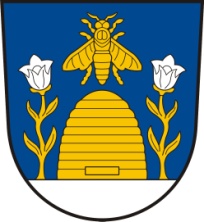 Informační leták akcí Starých Těchanovic na rok 201828. 4.   Čarodějnice + Stavění májeSraz ve 14.00 hod. na spodním konci obce a průvod obcí. 19. 5.   Slavnostní otevření rozhledny a smažení vajec	Ve 14.00 hod. slavnostní otevření rozhledny se sluneční terasou u rozhledny.  Od 17.00 hod. smažení vajec na hřišti.	9. 6.    Den obce + Dětský denAkce se koná na hřišti od 14.00 hod. ve vojenském stylu. Ukázky vojenské techniky spolku „Vojenská historie“ Staré Oldřůvky. Obří nafukovací atrakce,  laserová střelnice a mnoho zábavy. Od 20.00 hod. taneční zábava.      21. 7.   Sportovní denTurnaj o pohár starosty obce v nohejbale a minikopané. Od 20.00 hod. diskotéka.11. 8.   Gulášfest O podrobnostech a dalších kulturních  akcích  vás  budeme  průběžně informovat.